韩俊一、个人简介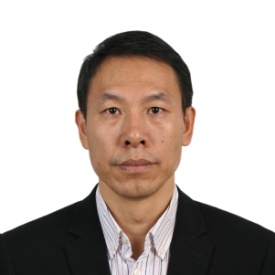 韩俊 研究员，博士，博士生导师。2004年博士毕业于中国疾病预防控制中心，主要从事医学病毒学研究。传染病预防控制国家重点实验室PI。两次获得中华预防医学会科技进步奖二等奖。先后主持三项国家自然基金项目和一项传染病预防控制重点实验室重点课题的研究，参加多项传染病重大专项课题研究《重大传染病应急处置应急检测技术平台》《特殊传染病诊断试剂企业研发/产品评价用参考品的研制》的研究工作。二、主要研究方向从事小RNA病毒复制机制研究、朊病毒致病机制研究，以及医学病毒资源鉴定。三、代表性科研项目1、国家自然基金项目《分子伴侣Hsp104 促进异常朊蛋白转化增殖的研究》2、国家自然基金项目《CTMPrP引起微管运输障碍的研究》；3、传染病预防控制国家重点实验室课题《肠道病毒致先天性免疫损伤机制研究》；4、传染病重大专项《重大传染病应急处置应急检测技术平台》中的新型免疫学检测技术建立；5、传染病重大专项《特殊传染病诊断试剂企业研发/产品评价用参考品的研制》中的病毒参考品制备。四、代表性论文、成果（2011年以来）（一）发表论文第一作者及共同第一作者Jun Han, Ying Wang, Xing Gan, Juan Song, Peng Sun, and Xiao-Ping Dong. Serum Cytokine Profiles of Children With Human Enterovirus 71-Associated Hand, Foot, and Mouth Disease. J. Med. Virol.2014. 86(8):1377-85Han J, Song QQ, Sun P, Zhang J, Wang X, Song J, Li GQ, Liu YH, Mei GY, Shi Q, Tian C, Chen C, Gao C, Zhao B, Dong XP. Interaction between 14-3-3β and PrP influences the dimerization of 14-3-3 and fibrillization of PrP106-126. Int J Biochem Cell Biol. 2014; 47:20-8 Chen Gao., Qi Shi., Chan Tian., Cao Chen., Jun Han., Wei Zhou, Bao-Yun Zhang, Hui-Ying Jiang, Jin Zhang, Xiao-Ping Dong. The epidemiological, clinical, and laboratory features of sporadic Creutzfeldt-Jakob disease patients in China: surveillance data from 2006 to 2010. PLoS One. 2011;6(8):e24231.通讯作者Yao HL, Song J, Sun P, Song QQ, Sheng LJ, Chi MM, Han J. Gene expression analysis during recovery process indicates the mechanism for innate immune injury and repair from Coxsackievirus B3-induced myocarditis. Virus Res. 2016;213:314-21.Song QQ, Lu MZ, Song J, Chi MM, Sheng LJ, Yu J, Luo XN, Zhang L, Yao HL, Han J. Coxsackievirus B3 2A protease promotes encephalomyocarditis virus replication. Virus Res. 2015;208:22-9.Shi Q, Song QQ, Sun P, Zhang J, Song J, Chen LN, Xiao K, Wang SB, Zhang YZ, Li GQ, Sheng LJ, Wang BD, Lu MZ, Han J, Dong XP. Infection of Prions and Treatment of PrP106-126 Alter the Endogenous Status of Protein 14-3-3 and Trigger the Mitochondrial Apoptosis Possibly via Activating Bax Pathway. Mol Neurobiol. 2014;49(2):840-51.Liu YH, Han YL, Song J, Wang Y, Jing YY, Shi Q, Tian C, Wang ZY, Li CP, Han J, Dong  XP. Heat Shock Protein 104 Inhibited the Fibrillization of Prion Peptide 106-126 and Disassembled Prion peptide 106-126 Fibrils in vitro. Int J Biochem Cell B, 2011; 43: 768–774。Song J, Zhou W, Wang Y, Cui Y, Huang XX, Zhang BY, Wang L, Wu GZ, Li CP, Han J, Dong XP. Contamination of live virus during tissue homogenization with ultrasonic processor and tissue disperser. Biomed Environ Sci, 2012, 25:167-171Han YL, Li Y, Song J, Wang Y, Shi Q, Chen C, Zhang BY, Guo Y, LI CP, Han J, Dong XP. Immune responses in wild-type mice against prion proteins induced using a DNA prime-protein boost strategy. Biomed Environ Sci, 2011, 24:523-529.（二）获奖2015年《我国病原微生物实验室生物安全风险控制和管理体系的建立及应用》获中华预防医学会科技进步奖二等奖；